Initial Meeting Date 	___________________________ProgrammeInductionSpecific Programme Modules to be Completed in Year OneFor a successful supervisory relationship, it is very important to discuss mutual expectations at the start of the research project. As an Athena Swan Bronze Award holder, the MU Biology Department commits to supporting a healthy ‘whole life balance’. Thus, please have a conversation with your supervisor about expected working hours, attendance in the lab/on campus, holidays, as well as frequency of supervisory meetings and group meetings. Proposed frequency of meetings with supervisor for the Academic Year: Individual meetings: Group/Lab meetings: Please confirm that you discussed working hours, attendance on campus, holidays and whole life balance with your supervisor and are satisfied with the outcome:Yes  No Additional comments or questions on this section (please feel free to discuss this further with your advisor/assessor during the initial meeting): Brief Description of the proposed research project: Agreement Student:					Date:  				Supervisor:   					Date:  				Supervisor (s):   				Date:  				If a research programme involves more than one department, please ensure that the supervisors from both departments confirm agreement.If Joint PhD, attach a letter from supervisor(s) from partner institution(s) confirming this agreement.ApprovedAdvisor:	 					Date:  				Assessor: 						Date:  				Approval by Members of the Departmental Research Student Progress Committee.               +Please note that some transferable modules have a quota.   If the quota has been reached, students must contact the module co-ordinator.Submit the completed form to Graduate Studies Office by end of October/February (or within 4 weeks of starting).Send a copy to Biology Office for the Departmental files.Send a copy to your Supervisor.Send copies to your advisor and assessor Form No. GSF1- Biology                                                                                                                                                     (September 2022)Initial Meeting Record FormThe Initial Meeting Record (IMR) should be forwarded to the Graduate Studies Office (GSO) by the end of October/February, or within four weeks after first registration for students registering outside of standard registration times, for inclusion in the student record system (ITS). The IMR informs the annual progress review subsequently carried out by the student’s DRSPC (Departmental Research Student Progress committee). Last NameFirst NameStudent noTelephoneMobileE-MailYear and Term AdmittedExpected Date of CompletionFull-time/Part-timeProvisional Title of Thesis / Area of ResearchSupervisor Co-Supervisor (if applicable)Supervisory Team (if applicable)External Supervisor (if applicable)If Joint PhD state name of partner institution(s): Did you attend the University Induction Programme?   Yes                          No Did you receive access to the Biology Department Postgrad Moodle page? 					    Yes                          No Did you attend the Departmental Induction programme (or make contact with Postgrad coordinator if starting during term)?					    Yes                          No If Joint PhD, have you read and understood the Memorandum of Agreement governing your Joint PhD programme?					    Yes                          No Proposed Modules to be undertaken during the ProgrammeTransferable  Modules+ Subject Specific Modules Proposed Modules to be undertaken in Year OneTransferable  Modules+ Subject Specific Modules 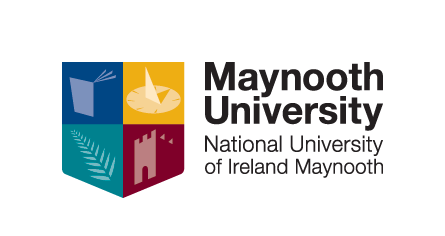 